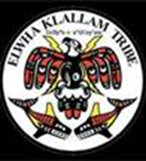 This scholarship application is offered to students who are returning to college and seeking financial aid reinstatement. Students must demonstrate serious academic intent by registering for college classes in Summer, Fall or Spring Session while required to pay for their own tuition. This scholarship is not a set amount. The financial award will be determined based upon need and available funds. If possible, payment in full will be made for 6 credits in addition to required books, per awarded student. Each student may be awarded this scholarship only once in their lifetime.Eligibility Requirements: Lower Elwha Klallam Tribal member Returning college student, seeking financial aid reinstatementRequired Documentation: Letter of intent from student  Proof of college registration Financial information summary form Proof of enrollment in the Lower Elwha Klallam TribeIf selected, you will be asked for documentation to support the data you provide. Likewise, all correspondence and award agreements will be generated from the personal information submitted below. So, please use proper spelling, capitalization and punctuation.I HEREBY CERTIFY that all of the information on my application is correct to the best of my knowledge. I understand that any information I provide is subject to federal review and consent to the release of this and any other relevant information to my Agency, College Financial Aid Office, and the Tribal Scholarship Committee, as applicable to determine my aid.  ______________________________________________         _______________________________Applicant’s Signature					         DateStudent’s Name:  _____________________________________________________________ Birthdate:  _______________________Address: _______________________________________________________________________________________________________Phone#: ______________________________________________________	Message#:  ________________________________________Email: __________________________________________________________Student ID #: _________________________________The Privacy Act of 1974 required each Federal Agency that maintains a system of information on individuals to inform those individuals as to:The Authority (whether granted by statute, or by executive order of the President) that authorized the solicitation of the information and whether disclosure of such information is mandatory or voluntary;The principle purpose or purposes for which the information is intended to be used;The routine uses which may be of the information as published pursuant to paragraph (4), (d) of this subsection and;The effects, if any, of not providing all or any part of the requested information.The Lower Elwha Klallam Tribe requires the information in the application solely for the determination of eligibility. Failure on the part of the applicant to provide the necessary information may preclude applicant eligibility.  A copy of the Privacy Act of 1974 is available upon request. OPICAC McCambridge Scholarship ApplicationOPICAC McCambridge Scholarship ApplicationOPICAC McCambridge Scholarship ApplicationOPICAC McCambridge Scholarship ApplicationOPICAC McCambridge Scholarship ApplicationApplicant InformationApplicant InformationApplicant InformationApplicant InformationApplicant InformationName (First, MI, Last):Name (First, MI, Last):Name (First, MI, Last):Name (First, MI, Last):Name (First, MI, Last):Date of birth:SSN:SSN:SSN:Phone:Current address mailing address:Current address mailing address:Current address mailing address:Current address mailing address:Current address mailing address:City:State:State:State:ZIP Code:Permanent mailing address: Permanent mailing address: Permanent mailing address: Permanent mailing address: Permanent mailing address: City:State:State:State:ZIP Code:Home Phone:Work Phone:Work Phone:Work Phone:Message Phone:Tribal Enrollment Number:Email:Email:Email:Email:student informationstudent informationstudent informationstudent informationstudent informationCollege Attending:College Attending:College Attending:College Attending:College Attending:Degree Program:Degree Program:Degree Program:Degree Program:Degree Program:College Classification (mark one) Freshman       Sophomore       Junior       Senior College Classification (mark one) Freshman       Sophomore       Junior       Senior College Classification (mark one) Freshman       Sophomore       Junior       Senior College Classification (mark one) Freshman       Sophomore       Junior       Senior College Classification (mark one) Freshman       Sophomore       Junior       Senior Credits Completed:Student ID number:Student ID number:GPA:GPA:High School or GED center:High School or GED center:Date Diploma/GED received:Date Diploma/GED received:Date Diploma/GED received:Have you previously applied for this scholarship?   Yes      NoHave you previously applied for this scholarship?   Yes      NoHave you previously applied for this scholarship?   Yes      NoHave you previously applied for this scholarship?   Yes      NoHave you previously applied for this scholarship?   Yes      NoIf yes, have did you receive this scholarship?  Yes      NoIf yes, have did you receive this scholarship?  Yes      NoIf yes, have did you receive this scholarship?  Yes      NoIf yes, have did you receive this scholarship?  Yes      NoIf yes, have did you receive this scholarship?  Yes      NoHave you filed online for the Free Application for Federal Student Aid (FASFA)?   Yes      NoHave you filed online for the Free Application for Federal Student Aid (FASFA)?   Yes      NoHave you filed online for the Free Application for Federal Student Aid (FASFA)?   Yes      NoHave you filed online for the Free Application for Federal Student Aid (FASFA)?   Yes      NoHave you filed online for the Free Application for Federal Student Aid (FASFA)?   Yes      NoHave you filled out a Higher ED-Tribal Education Assistance application? Yes      NoHave you filled out a Higher ED-Tribal Education Assistance application? Yes      NoHave you filled out a Higher ED-Tribal Education Assistance application? Yes      NoHave you filled out a Higher ED-Tribal Education Assistance application? Yes      NoHave you filled out a Higher ED-Tribal Education Assistance application? Yes      No